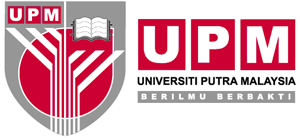 OPERASI PERKHIDMATAN SOKONGANPUSAT PEMBANGUNAN MAKLUMAT DAN KOMUNIKASIKod Dokumen:  IDEC/PEM/SS02SENARAI SEMAK PENGUJIAN INTEGRASI SISTEM APLIKASINO. RUJUKANNO. RUJUKANOPR/iDEC/PEM/                / OPR/iDEC/PEM/                / OPR/iDEC/PEM/                / OPR/iDEC/PEM/                / NAMA PROJEKNAMA PROJEKPENGUJIAN KALI KEPENGUJIAN KALI KETARIKH PENGUJIANTARIKH PENGUJIANBilPengujian IntegrasiPengujian IntegrasiPengujian IntegrasiKeputusanLulus(L) / Gagal(G)Lampiran cetakan data/cetakan error/screenshots bagi keputusan gagal sahajaBilModul 1Modul 1Modul 2KeputusanLulus(L) / Gagal(G)Lampiran cetakan data/cetakan error/screenshots bagi keputusan gagal sahajaModul PermohonanModul PermohonanModul Pengesahan PermohonanSEMAKAN DAN PENGESAHANSEMAKAN DAN PENGESAHANSEMAKAN DAN PENGESAHANSEMAKAN DAN PENGESAHANSEMAKAN DAN PENGESAHANSEMAKAN DAN PENGESAHANDilaksanakan oleh Penguji :.....................................................................TandatanganNama :Tarikh :Dilaksanakan oleh Penguji :.....................................................................TandatanganNama :Tarikh :Dilaksanakan oleh Penguji :.....................................................................TandatanganNama :Tarikh :Dilaksanakan oleh Penguji :.....................................................................TandatanganNama :Tarikh :Disahkan oleh Pengurus Projek/Penyelia:............................................................TandatanganNama :Tarikh :Disahkan oleh Pengurus Projek/Penyelia:............................................................TandatanganNama :Tarikh :